     OBEC  SLAPY
    Slapy 33, 391 76 Slapy u Tábora, IČO 00667161
    tel.: 381 278 677, 723 346 186, e-mail.: slapy-tabor@volny.cz
    ID datové schránky : 7krb66j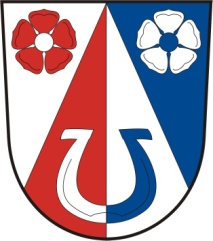 OZNÁMENÍdle § 16 odst. 5 zákona 250/2000 Sb., o rozpočtových pravidlech územních rozpočtů, v platném znění, oznamujeme, že schválené rozpočtové opatření č.5/2018 ze dne 31.5.2018 , které se vztahuje k rozpočtu obce Slapy na rok 2018, je zveřejněno v elektronické podobě na internetových stránkách obce Slapy www.obecslapy.cz, menu : Oznámení dle zák. 250/2000 Sb. -  schválené změny rozpočtudo listinné podoby schváleného rozpočtového opatření č.5/2018 je možno nahlédnout v kanceláři Obecního úřadu Slapy, 391 76 Slapy 33.Vyvěšeno na úřední desce : 12.6.2018sejmuto z úřední desky :      31.12.2018